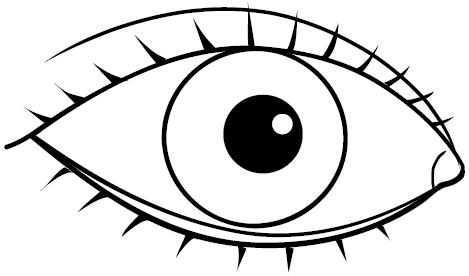 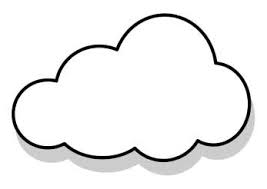 ............................................................................................................................O                TO              ОМА...................................................................................................................Мoма         Тома           омот________________________________________________________________________________________________________________________________________________________________________________________________________________________________________________________________............................................................................................................................O                TO              ОМА...................................................................................................................Мoма         Тома           омот________________________________________________________________________________________________________________________________________________________________________________________________________________________________________________________________